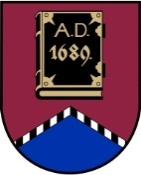 LATVIJAS REPUBLIKAALŪKSNES NOVADA PAŠVALDĪBANodokļu maksātāja reģistrācijas kods  90000018622DĀRZA IELĀ 11, ALŪKSNĒ, ALŪKSNES NOVADĀ, LV – 4301, TĀLRUNIS 64381496, E-PASTS: dome@aluksne.lvA/S „SEB banka”, KODS  UNLALV2X, KONTS Nr.LV58UNLA0025004130335 Alūksnē2019. gada 28. novembrī				                          NOLIKUMS Nr. 7/2019APSTIPRINĀTSar Alūksnes novada domes28.11.2019. lēmumu Nr. 352(sēdes protokols Nr. 13, 20. p.)Konkursa „Mēs – Alūksnes nākotnei” nolikumsI. Vispārīgie jautājumiNolikums nosaka kārtību, kādā Alūksnes novada skolēni var piedalīties konkursā „Mēs – Alūksnes nākotnei” (turpmāk – Konkurss).Konkursu rīko Alūksnes novada pašvaldība, turpmāk – Pašvaldība vai Konkursa rīkotājs, juridiskā adrese: Dārza ielā 11, Alūksnē, Alūksnes novadā. Konkursa rīkotāja kontaktpersona: Alūksnes novada pašvaldības uzņēmējdarbības atbalsta speciāliste Māra SALDĀBOLA, telefons 25425222, e-pasts: mara.saldabola@aluksne.lv.Konkursa mērķis – motivēt Alūksnes novada skolēnus sava biznesa veidošanai nākotnē, 10.-12. klašu grupām inovatīva produkta/pakalpojuma radīšanai un 7.-9. klašu grupām savas karjeras attīstībai.Konkursa rezultātā tiks noskaidrotas Alūksnes novada 10.-12. klašu grupas 3 labākās komandas, kuras iegūs balvas:1.vieta – balvas 135 EUR (viens simts trīsdesmit pieci euro) apmērā;	2.vieta – balvas 90 EUR (deviņdesmit euro) apmērā;3. vieta – balvas 60 EUR (sešdesmit euro) apmērā.Konkursa rezultātā tiks noskaidrotas Alūksnes novada 7.-9. klašu grupas 3 labākās komandas, kuras iegūs balvas:1.vieta – balvas 90 EUR (deviņdesmit euro) apmērā;2.vieta – balvas 60 EUR (sešdesmit euro) apmērā;3.vieta – balvas 45 EUR (četrdesmit pieci euro) apmērā.Konkursa norises laiks: 2019. gada 5. decembris, Alūksnes novada vidusskolā, Kanaviņu ielā 14, Alūksnē, Alūksnes novadā, LV-4301.II. Konkursa izsludināšanaKonkursa rīkotājs  par tā izsludināšanu publicē interneta mājaslapā http://www.aluksne.lv. Ar Konkursa nolikumu var iepazīties interneta mājaslapā http://www.aluksne.lv.III. Komandām noteiktās prasībasKonkursa pieteikumu var iesniegt komanda 3 skolēnu sastāvā, kuri ir mācās 10.-12. klasē un 3 skolēnu komanda, kuri mācās 7.-9. klasē, turpmāk – Komanda. No katras mācību iestādes drīkst pieteikties viena komanda katrā klašu grupā.Skolēns var pieteikties un būt pārstāvēts tikai vienas komandas sastāvā.IV. Konkursa pieteikuma iesniegšanaLai pieteiktos Konkursam, Komandām  jāiesniedz Konkursa pieteikums - 10.-12. klašu grupai (1.pielikums) un 7.-9. klašu grupai (2.pielikums).14. punktā noteiktā komisija izvērtē Komandām iesniegtos pieteikumus un Komandām prezentācijas klātienē atbilstoši 18. un 19. punktu kritērijiem un nosaka Konkursa 1.- 3. vietas ieguvējus katrā klašu grupā.Konkursa pieteikumu iesniegšana notiek 2019. gada 5. decembrī no plkst. 8.00 - 9.00 iesniedzot tos personīgi Alūksnes novada vidusskolā, Kanaviņu ielā 14, Alūksnē, Alūksnes novadā, LV-4301, Konkursa rīkotāja kontaktpersonai.V. Konkursa pieteikumu vērtēšana un rezultātu pasludināšanaKomandu pieteikumus un prezentācijas tiks vērtētas 2019. gada 5. decembrī, lēmumu par uzvarētāju apstiprināšanu pieņem komisija (turpmāk – Komisija) 4 cilvēku sastāvā:14.1. Alūksnes novada uzņēmuma pārstāvis;14.2. Jauniešu biznesa ideju konkursa uzvarētājs;14.3. Alūksnes novada pašvaldības Uzņēmējdarbības atbalsta speciālists;14.4. SIA “Latvijas Lauku konsultāciju un izglītības centrs” Alūksnes konsultāciju biroja uzņēmējdarbības konsultants.Par Konkursa uzvarētāju kļūst komanda, kas saņēmusi vislielāko punktu skaitu, 2. vietu iegūst Komanda ar otro lielāko punktu skaitu, 3. vietu iegūst Komanda ar trešo lielāko punktu skaitu. Ja komandu punktu skaits ir vienāds, tad par uzvarētāju lemj Komisija balsojot, kur katram Komisijas loceklim tiek piešķirta viena balss. Gadījumā, ja komandām ir vienāds vērtējums, tad uzvarētājs tiks noteikts, veicot Komisijas uzdotu papildu uzdevumu, par tā izpildi balsojot.Komisija lēmumu par Konkursa rezultātiem pieņem pēc komandu prezentācijām. Komandu apbalvošana notiek pēc Komisijas lēmuma pieņemšanas.VI. Vērtēšanas kritērijiVērtēšana 10.-12. klašu grupā notiek pēc vērtēšanas kritērijiem, kur maksimālā punktu summa – 50 sadalās šādi:Vērtēšana 7.-9. klašu grupā notiek pēc vērtēšanas kritērijiem, kur maksimālā punktu summa – 35 sadalās šādi:Vērtēšanas punktu skala:VII. Konkursa komandu tiesības un pienākumiKonkursa Komanda ir tiesīgs pirms Konkursa sākuma, līdz plkst. 9.30, atsaukt iesniegto Konkursa pieteikumu.Konkursa Komanda ir atbildīgs par Konkursa pieteikumā ietvertās informācijas patiesumu.Konkursa Komandām ir pienākums ievērot Konkursa nolikumu. VIII. Noslēguma jautājumsKonkursam iesniegtie pieteikumi Komandām netiek izsniegti atpakaļ.Konkursa Komandām  pilnībā jāsedz visas ar Konkursa pieteikumu sagatavošanu saistītās izmaksas.Domes priekšsēdētājs                                              				         A.DUKULIS  	PielikumsKonkursa “Mēs – Alūksnes nākotnei”pieteikuma veidlapa 10.-12. klašu grupaiKonkursa laikā tiks fotografēts un iegūtie materiāli tiks izmantoti publicēšanai medijos, lai atspoguļotu konkursa norisi.2. PielikumsKonkursa “Mēs – Alūksnes nākotnei”pieteikuma veidlapa 7.-9. klašu grupaiKonkursa laikā tiks fotografēts un iegūtie materiāli tiks izmantoti publicēšanai medijos, lai atspoguļotu konkursa norisi.PunktiUzdevums1-5Produktu/ pakalpojumu apraksts1-5Esošās situācijas apraksts1-5Īstenošanas vieta1-5Izdevumi1-5Tirgus analīze1-5Pārdošanas plāns1-5Darbinieki1-5Ieņēmumi1-10Idejas prezentācijaPunktiUzdevums1-5Profesiju tests1-5Profesiju rēbuss1-5Reklāmas sauklis1-5Profesiju burti1-5Profesiju tērpi1-10Komandas prezentācijaPunktu skaitsKritērijs1Nav izpildīts uzdevums2Izpildīti tikai daži no uzdevuma nosacījumiem3Uzdevums izpildīts daļēji4Uzdevums ir izpildīts ar neprecizitātēm5Uzdevums ir izpildīts Komandas nosaukumsVārds, UzvārdsPārstāvētā mācību iestādeKlase ParakstiKomandas nosaukumsVārds, UzvārdsPārstāvētā mācību iestādeKlase MājasdarbsKomanda izveido vienas profesijas pārstāvētu komandu un sagatavo 2 minūšu prezentāciju par sevi. Paraksti